К размещению на официальном интернет-порталедля проведения независимой антикоррупционной экспертизыйПреджседатель комитета _____________ Е.В. Чайковский                                                                                                                                                              Проект                                                                                                                                                   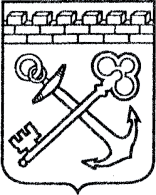 АДМИНИСТРАЦИЯ ЛЕНИНГРАДСКОЙ ОБЛАСТИКОМИТЕТ ПО КУЛЬТУРЕ И ТУРИЗМУ ЛЕНИНГРАДСКОЙ ОБЛАСТИПРИКАЗ«____» _________ 2021 года  № _________О внесении изменения в приказ комитета по культуре и туризму Ленинградской области  от 01 апреля 2021 года № 01-03/21-4 «Об утверждении Перечня должностей государственной гражданской службы Ленинградской области в комитете по культуре и туризму Ленинградской области, при замещении которых государственные гражданские служащие Ленинградской области обязаны представлять сведения о своих доходах, об имуществе и обязательствах имущественного характера, а также сведения о доходах, об имуществе и обязательствах имущественного характера своих супруги (супруга) и несовершеннолетних детей» и признании утратившими силу отдельных приказов комитета по культуре Ленинградской области»В соответствии с пунктом 2 постановления Правительства Ленинградской области от 25 августа 2009 года № 274 «Об утверждении Перечня должностей государственной гражданской службы Ленинградской области в Администрации Ленинградской области и аппаратах мировых судей Ленинградской области, при замещении которых государственные гражданские служащие Ленинградской области обязаны представлять сведения о своих доходах, об имуществе 
и обязательствах имущественного характера, а также сведения о доходах, 
об имуществе и обязательствах имущественного характера своих супруги (супруга) и несовершеннолетних детей», распоряжением Губернатора Ленинградской области от 30 декабря 2020 года № 1081-рг «Об утверждении внутренней структуры комитета по культуре и туризму Ленинградской области, внесении изменения 
в распоряжение Губернатора Ленинградской области от 27 декабря 2019 года 
№ 1043-рг «Об утверждении штатных расписаний органов исполнительной власти Ленинградской области» и признании утратившим силу распоряжения Губернатора Ленинградской области от 2 марта 2020 года № 182-рг», а также целях приведения нормативных правовых актов комитета по культуре и туризму Ленинградской области в соответствие с действующим законодательством приказываю:1.	Внести изменение в приказ комитета по культуре и туризму Ленинградской области  от 01 апреля 2021 года № 01-03/21-4 «Об утверждении Перечня должностей государственной гражданской службы Ленинградской области в комитете по культуре и туризму Ленинградской области, при замещении которых государственные гражданские служащие Ленинградской области обязаны представлять сведения о своих доходах, об имуществе и обязательствах имущественного характера, а также сведения о доходах, об имуществе и обязательствах имущественного характера своих супруги (супруга) и несовершеннолетних детей» и признании утратившими силу отдельных приказов комитета по культуре Ленинградской области» (далее – Приказ от 01 апреля 2021 года № 01-03/21-4) изложив приложение к Приказу от 01 апреля 2021 года № 01-03/21-4 в соответствии с приложением к настоящему приказу.2.	Отделу взаимодействия с муниципальными образованиями и организационной работы ознакомить с Перечнем государственных гражданских служащих комитета по культуре и туризму Ленинградской области, замещающих должности государственной гражданской службы, включенных 
в Перечень в соответствии с приложением к настоящему приказу.4.	Контроль за исполнением настоящего приказа оставляю 
за собой.Председатель комитета по культурепо туризму Ленинградской области 	         		                          Е.В. ЧайковскийПриложение    к приказу комитета по культуре и туризму Ленинградской областиот «___» ___________ 2021 года № _________ Перечень должностей государственной гражданской службы Ленинградской области в комитете по культуре и туризму Ленинградской области, при замещении которых государственные гражданские служащие Ленинградской области обязаны представлять сведения о своих доходах, об имуществе и обязательствах имущественного характера, а также сведения о доходах, об имуществе и обязательствах имущественного характера своих супруги (супруга) и несовершеннолетних детей»1.	Начальник отдела государственной поддержки культуры, искусства 
и народного творчества.2.	Начальник отдела бюджетного планирования, финансового обеспечения и отчетности – главный бухгалтер.3.	Начальник отдела программно-целевого планирования и капитальных вложений.4.	Начальник отдела взаимодействия с муниципальными образованиями и организационной работы.5.	Главный специалист отдела программно-целевого планирования 
и капитальных вложений.6.	Заместитель начальника департамента по туризму.7.	Начальник отдела координации туристской деятельности и развития туристской инфраструктуры департамента по туризму.8.	Начальник отдела развития приоритетных направлений в сфере туризма департамента по туризму.9.	Начальник сектора планирования, реализации национальных и приоритетных проектов в сфере туризма департамента по туризму.